Monthly mileage reports are to be submitted using the Shelby County Schools Employee Portal. Attached is a copy of the Mileage Reimbursement Schedule and instructions for entering mileage using the Employee Portal. Approved local travel mileage will be reimbursed at the current IRS allowable rate. The mileage reimbursement rate will be 62.5 cents per mile. Do not accumulate and submit mileage for several months at a time. Only mileage incurred during the month’s reporting period will be reimbursed. Please remember mileage reimbursement does not include driving from your residence to your normal work location, as well as the distance from your work location back to your residence. If you have any questions, please contact Kimberly Engram in Finance, (901) 416-5597. Thank you for your cooperation in this matter. APPROVAL PROCESSWhen approving mileage, you have seven different options, but not all will be used: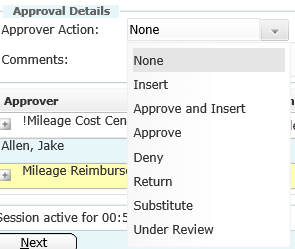 PLEASE read and understand each approval task. If you have any questions about any task, please feel free to reach out to Kimberly Engram at (901)416-5597 BEFORE selecting a task. PAYMENT PROCESSThe mileage reimbursement request is electronically submitted to the Shelby County Schools Accounts Payable Department. Your first reimbursement check  will be mailed directly to you  by “SunGard” a division of Regions Bank to  the address on file with Human Resources.  Also with the check in the mail will be instructions and available options to receive future reimbursements through direct deposit.  Please follow the instructions provided and make your preferred choices.FOR ASSISTANCE PLEASE CALL THE SHELBY COUNTY SCHOOLS OFFICE OF FINANCE: Kimberly Engram, (901) 416-5597Access Shelby County Schools Website: www.scsk12.orgClick Employee:           Go to Employee                    Portal.  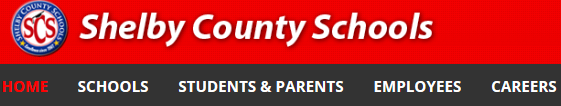  Log In:  User ID and PIN **User ID and PIN is your active directory log in**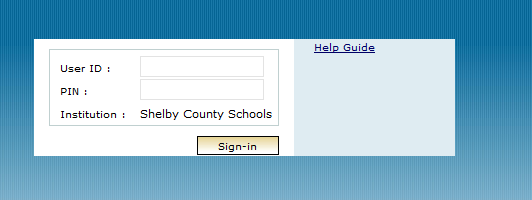  Click Reimbursements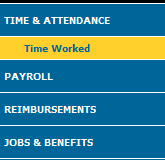 Click Mileage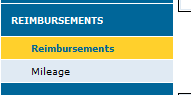 Click “Enter New Claim”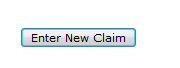 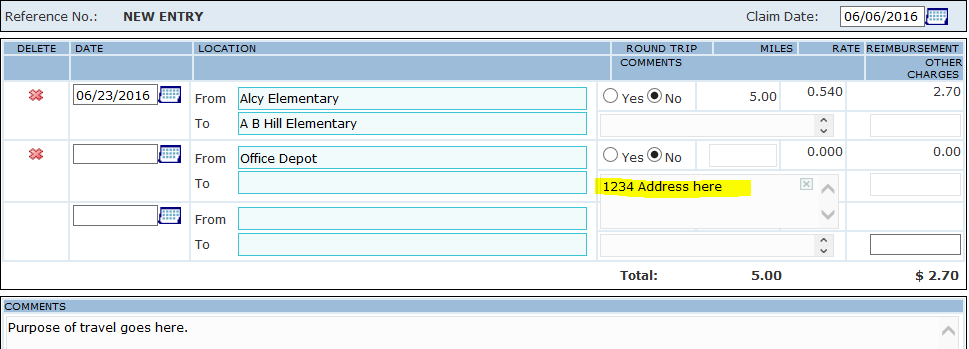 Complete Date FieldSelect From and To Locations, a drop down of locations will occur as you type.  If no drop down box, add the address for the location. See highlighted area.Select Round Trip (Yes or No) Miles will populate and total miles times mileage reimbursement rate will calculate.  If miles do not populate automatically, please add the appropriate mileage.Add additional From and To Locations if required         12. Use the comment box to put the Purpose of Travel.PLEASE SUBMIT ONE REQUEST FOR MILEAGE PER MONTH, ADD ADDITIONAL TO AND FROM LOCATIONS AS NEEDED ON THE SAME REQUEST.  DO NOT SUBMIT MULTIPLE FORMS IN THE SAME MONTH13. If you are not finished and would like to come back later click 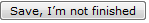            14. If you have finished your entries FOR THE MONTH click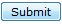 Complete Date FieldSelect From and To Locations, a drop down of locations will occur as you type.  If no drop down box, add the address for the location. See highlighted area.Select Round Trip (Yes or No) Miles will populate and total miles times mileage reimbursement rate will calculate.  If miles do not populate automatically, please add the appropriate mileage.Add additional From and To Locations if required         12. Use the comment box to put the Purpose of Travel.PLEASE SUBMIT ONE REQUEST FOR MILEAGE PER MONTH, ADD ADDITIONAL TO AND FROM LOCATIONS AS NEEDED ON THE SAME REQUEST.  DO NOT SUBMIT MULTIPLE FORMS IN THE SAME MONTH13. If you are not finished and would like to come back later click            14. If you have finished your entries FOR THE MONTH click